Team Strategy Time #3: Cadre 3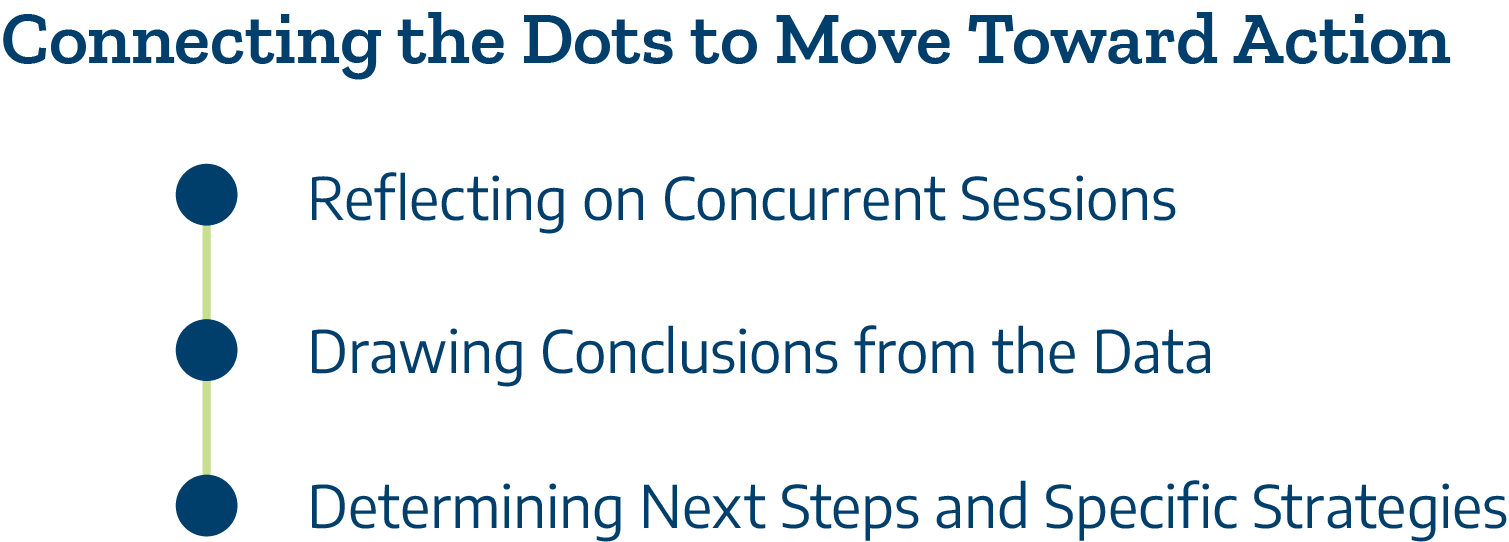 Concurrent SessionsWhat did team members learn from the concurrent sessions that can be applied to leadership for transformation? (Add additional rows as needed to capture insights from each team member.)Aligning Leadership and Strategies to Improve Student Completion and TransferDuring the institute, team members examined the college’s goals and transformational leadership capacity to implement Talent Strong Texas Pathways (Team Strategy Time #1) and credential completion and transfer outcomes for students (Team Strategy Time #2). Now, teams will synthesize these discussions to determine the specific strategies and actions necessary for leadership to engage the entire college community, including external partners, to improve the student experience.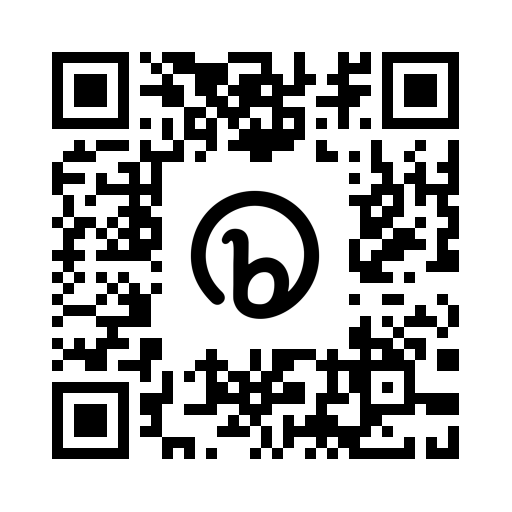 SessionKey Takeaway(s)Evidence-based Discussions to Promote Equitable Student Completion and TransferEvidence-based Discussions to Promote Equitable Student Completion and TransferQuestionAnswerHow does the college leadership team utilize disaggregated data to understand barriers to equitable student completion and transfer success?How often will the college leadership team inclusively engage stakeholders across the college in these evidence-informed, inquiry-based conversations?What college-level policies  expand the transfer pipeline and expedite completion?What college-level policies restrict the transfer pipeline and deter completion?Alignment to Promote Improved Student Completion and TransferAlignment to Promote Improved Student Completion and TransferQuestionAnswerHow does the college align human capital and financial resources to accomplish the completion and transfer goals of the college?Preparation for Scaling PathwaysPreparation for Scaling PathwaysQuestionAnswerHow will the college leadership team lead the college in full scale implementation of Talent Strong Texas Pathways? Where does the college have the most robust community college and employer partnerships?How will the college leadership team replicate similar partnerships with other employers? 